The American LegionDEPARTMENT OF NEW YORKDEPARTMENT OFFICERS ANDCOMMITTEES2023-2024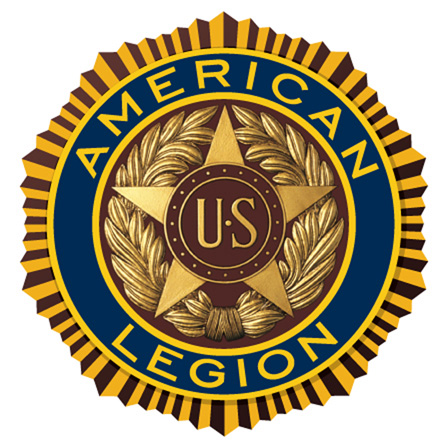 DEPARTMENT HEADQUARTERS1304 PARK BOULEVARDTROY, NEW YORK 12180TIMOTHY J. COLLMERCOMMANDERJAMES W. CASEYADJUTANTUpdated 2/7/2024 8:38 AMCOMMANDER							CHAPLAINTIMOTHY J. COLLMER						REV. ROBERT J. SWEENEY1304 Park Blvd.						Troy, NY 12180						HISTORIAN	commander@nylegion.org					FRANK CARLETTA518-463-2215								HISTORIAN EMERITUSVICE COMMANDER						RAPHAEL J. BLEVINS			Districts 1&9												MICHAEL BROPHY						JUDGE ADVOCATE								W. PATRICK FALVEYVICE COMMANDER						Districts 2&10							MICHAEL RODRIGUEZ					VICE COMMANDER Districts 3&4							JUDGE ADVOCATE EMERITUSLEONARD BEAULIEU						CHARLES G. MILLSVICE COMMANDER 						NATIONAL EXECUTIVE Districts 5&6							COMMITTEEMAN	LAWRENCE BEHLING						TIMOTHY S. VANPATTENVICE COMMANDER						ALTERNATE NATIONAL EXECUTIVEDistricts 7&8							COMMITTEEMANKATHRYN KINDLE						FRANK PETERSADJUTANT							MASTER-AT-ARMSJAMES W. CASEY						RICHARD CALBO1304 Park Blvd.Troy, NY 12180jim@nylegion.org518-463-2215							TREASURERCATHERINE E. ERWINDEPARTMENT OF NEW YORKHEADQUARTERS OFFICE1304 Park BlvdTroy, NY 12180518-463-2215FAX: 518-427-8443www.nylegion.netDEPARTMENT ADJUTANT	James W. Casey				(ext. 101)	jim@nylegion.org OFFICE DIRECTOR	Anne Rounds				(ext. 104)	arounds@nylegion.orgBOYS’ STATE PROGRAM COORDINATOR	Ann Brown				           (ext. 106)	ann@nylegion.orgADMINISTRATIVE ASSISTNTPROGRAM COORDINATOR			(ext. 100)	Kristine Delap	kdelap@nylegion.org MEMBERSHIP COORDINATOR	Cassi Harden				(ext. 105)	cassi@nylegion.orgSAL MEMBERSHIPSHIPPING & RECEIVING	Charles LaHaise				(ext. 103)	charlie@nylegion.orgADMINISTRATIVE ASSISTANT	Karissa Clairmont				(ext. 100)	kclairmont@nylegion.orgDEPARTMENT OF NEW YORKREGIONAL OFFICESNEW YORK CITY SERVICE OFFICE245 W. Houston St Rm 212BNew York, NY 10014212-807-3066FAX: 212-807-4029OFFICE DIRECTORSERVICE OFFICER	David Sprinkle	david.sprinkle@va.gov	dsprinkle@nylegion.orgSENIOR STAFF ASSISTANT	Diane Carroll	diane.carroll1@va.govSTAFF ASSISTANT	Yvonne King	yvonne.king6@va.govBUFFALO SERVICE OFFICE130 S. Elmwood Ave Ste 614Buffalo, NY 14202716-857-3361FAX: 716-857-3488CLERK TYPIST	Patricia Kingsland	patricia.kingsland@va.gov THE AMERICAN LEGIONDEPARTMENT OF NEW YORKCOLOR GUARDDEPARTMENT COMMANDER’S PERSONAL STAFFCommander’s AidesChip Rayno  					Cassandra FawcettTimothy Mason					William ColemanSteve Foster  					Mike PankowskiDon ZureckiCONFERENCESNATIONAL FALL MEETINGS					October 10 – 12, 2023NATIONAL COMMANDER’S VISITS				Fall (Districts 6, 7, 8)						October 12 – 15, 2023Spring (Districts 5, 3&4, 1&9, 2&10)				April 10 – 12, 2024MID WINTER CONFERENCEAlbany, NY						          		January 19 - 21, 2024WASHINGTON CONFERENCE					February 24 – 28, 2024ORATORICAL CONTEST & BANQUET				March 1 - 2, 2024NATIONAL SPRING MEETINGS					May 6 – 9, 2024      ***SNOW DATE            			March 8 – 9, 2024BOWLING TOURNAMENT					May 4 – 5, 2024JP Mangan Post 1194, Binghamton, NY				May 18 – 19, 2024									June 1 – 2, 2024GOLF TOURNAMENT						August 2, 2024AMERICAN LEGION HOMECOMING				TBDAMERICAN LEGION COLLEGE					May 31 – June 2, 2024AMERICAN LEGION BOYS’ STATE				June 28 – July 3, 2024DEPARTMENT CONVENTIONNiagara Falls							          	 July 15 - 19, 2024NATIONAL CONVENTIONNew Orleans, LA						 August 20 - 29, 2024	DEPARTMENT HOLDAYS:September 4, 2023			Labor DayOctober 9, 2023			Columbus DayNovember 10, 2023			Veterans DayNov 23-24, 2023			Thanksgiving Dec 25-26, 2023			ChristmasJan 1, 2024				New Year’sJanuary 15, 2024			Martin Luther King DayFebruary 19, 2024			President’s DayMay 27, 2024			Memorial DayJune 19, 2024			JuneteenthJuly 4, 2024				Independence DaySeptember 2, 2024			Labor DayDISTRICT COMMANDERS1ST DISTRICT 						6TH DISTRICT ARVIN CHIN							PAUL DOUGLASS2ND DISTRICT 						7TH DISTRICT CHARLES HALL						STANLEY GRELA3RD DISTRICT 						8TH DISTRICT THOMAS BURRALL					NELSON OLDFIELD4TH DISTRICT 						9TH DISTRICT KATHERINE DONNELLY					PAUL OSER5TH DISTRICT 						10TH DISTRICTGUY BEROGAN						JAMES M. TRAINORDISTRICT VICE COMMANDERS1ST DISTRICT						6TH DISTRICTTONY SALIMBENE						BRUCE FEIN2ND DISTRICT						7TH DISTRICTANTHONY GUILIANI					DANIEL J. ZIMMER3RD DISTRICT						8TH DISTRICTJAMES GARVEY						JOSEPH RICH4TH DISTRICT						9TH DISTRICTJOSEPH PATNODE					PATRICK CASPER5TH DISTRICT						10TH DISTRICTKENNETH ROBARGE					THOMAS WAGNERPAST DEPARTMENT COMMANDERSROBERT F. NEVILLE				1997 - 1998			ROBERT L. MORRILL 				1998 - 1999		 RICHARD R. KEISER				1999 - 2000		 FANG A. WONG					2002 - 2003	CHARLES I. HERSCHLAG			2003 - 2004			JAMES W. CASEY					2006 - 2007			WILLIAM H. BURNETT				2007 – 2008EDWARD BERTRAND				2008 – 2009WILLIAM R. KEARSING				2009-2010          V. JAMES TROIOLA				2010-2011W. MICHAEL BOWEN				2011-2012TIMOTHY S. VAN PATTEN			2012-2013FRANK J. PETERS					2014-2015JAMES V. YERMAS 				2015-2016RENA M. NESSLER				2017-2018GARY SCHACHER					2018-2019FRANCIS A. LAMARSH 				2021-2022DAVID R. RILEY, SR.				2022 - 2023PAST DEPARMENT COMMANDERS (DECEASED)PAST DEPARMENT COMMANDERS (DECEASED)Michael McDermott                            2019-2021COUNTY COMMANDERSALBANY COUNTY STEVE REIDELALLEGANY COUNTYSKIP MERRICK	BRONX COUNTY GENE DEFRANCIS    BROOME COUNTYSANDY DIFFINCANADA COUNTYROBERT J. WINDER		 CATTARAUGUS COUNTYCHARLES V. CARNEYCAYUGA COUNTY ADELBERT JENNERCHAUTAUQUA COUNTYKIRK MILLERCHEMUNG COUNTY CASSANDRA FAWCETTCHENANGO COUNTYWILLIAM G. HAINESCLINTON COUNTYJOSEPH PATNODE COLUMBIA COUNTY ERIC DE KRAAICORTLAND COUNTYRICHARD A. PRICEDELAWARE COUNTYKARI HAUGETODUTCHESS COUNTYDANIEL MOREAERIE COUNTY TED BALBIERZCOUNTY COMMANDERS (continued) ESSEX COUNTYPHILIP N. JACKSONFRANKLIN COUNTYROY RICHARDS
FULTON COUNTYDANIEL ENGELGENESEE COUNTYRYAN DITACCHIOGREENE COUNTY MARK DINKLEACKERHAMILTON COUNTYMAURICE K. CANNANHERKIMER COUNTYRICHARD ULINJEFFERSON COUNTYJUDY S. WALLACE
KINGS COUNTYRAYMOND WRIGLEYLEWIS COUNTYC. LEE HINKLEMANLIVINGSTON COUNTYMICHAEL BACKUSMADISON COUNTYTERI TOMASIMONROE COUNTYJOHN COMPITELLOMONTGOMERY COUNTYWILLIAM J. LIBERISNASSAU COUNTY SEAN Q. HOODNEW YORK COUNTYTRENTON BROWNCOUNTY COMMANDERS (continued)NIAGARA COUNTYANDRE MILOTONEIDA COUNTYMICHAEL WAKEFIELD
ONONDAGA COUNTYROBERT E. HAUMANN	ONTARIO COUNTYFRED GAYLORDORANGE COUNTYWILLIAM RIOSORLEANS COUNTYPETER HUTHOSWEGO COUNTY SHAWN MILLSOTSEGO COUNTYDAVID LAMOURET PUTNAM COUNTYEDWARD TODDQUEENS COUNTYKESTUTIS BILERISRENSSELAER COUNTYHUGH J. BLAKERICHMOND COUNTYANTHONY GUILIANIROCKLAND COUNTYJOHN T. GRAYST. LAWRENCE COUNTYMICHAEL BOPREYSARATOGA COUNTYKEVIN J. GIFFORDSCHENECTADY COUNTYLEONARD PORCARO	COUNTY COMMANDERS (continued) SCHOHARIE COUNTYMYRON KNISKENSCHUYLER COUNTYDAVID BOYLESENECA COUNTYFRED PERCYSTEUBEN COUNTYRANDOLPH D’APICESUFFOLK COUNTYKENNETH DOLANSULLIVAN COUNTYJOHN S. LACEYTIOGA COUNTYMICHELE MOATS-RIGGSTOMPKINS COUNTYKENNETH W. MILLERULSTER COUNTYKEVIN PENDERGASTWARREN COUNTYDON KEENANWASHINGTON COUNTYFRANK RIEGERTWAYNE COUNTYCLIFF WALTERSWESTCHESTER COUNTYFRED WOODINGWYOMING COUNTYDAVID BLACK, JR.YATES COUNTYSTANLEY CLARKCOUNTY ADJUTANTS
ALBANY COUNTYROBERT A. MORISSEAUALLEGANY COUNTYGREG MCANDREWBRONX COUNTYPETER DEL-DEBBIO
BROOME COUNTYTHOMAS (TOM) NEDLIK
CANADA COUNTYKELLY MCCARTHYCATTARAUGUS COUNTYLISA BROWNCAYUGA COUNTYROGER WALTERSCHAUTAUQUA COUNTYJAMES HAYWARDCHEMUNG COUNTYJOSEPH KOPACZCHENANGO COUNTYEDWIN J. TUCKER  CLINTON COUNTYROBERT ST. JOHNCOLUMBIA COUNTYJEFFREY W. FRENCH
CORTLAND COUNTYEMIL WAKULADELAWARE COUNTYNONEDUTCHESS COUNTYKEVIN HATHORNERIE COUNTYJAMES BOJANOWSKICOUNTY ADJUTANTS (continued) ESSEX COUNTYNEWMAN D. TRYONFRANKLIN COUNTYERNEST PARKERFULTON COUNTYMARIO CRISTALDIGENESEE COUNTYBRIAN COSTELLOGREENE COUNTYJIM STALKERHAMILTON COUNTYNONEHERKIMER COUNTYLESLIE F. CROSSETTJEFFERSON COUNTYPATRICK R. NEAL
KINGS COUNTYFRANK J. FAZZIOLEWIS COUNTYSUSAN K. KOCHLIVINGSTON COUNTYCYNTHIA NELSONMADISON COUNTYKIM MYERSMONROE COUNTYDONALD SISSONMONTGOMERY COUNTYROBERT J. SYDZEKNASSAU COUNTYKERRY ENGLANDERNEW YORK COUNTYFRANK F. GEECOUNTY ADJUTANTS (continued) 
NIAGARA COUNTYROBERT SONDELONEIDA COUNTYDAVID R. RILEY, SR.ONONDAGA COUNTYWILLIAM E. GALVINONTARIO COUNTYJACOB HALLORANGE COUNTYCONRAD FLICKENSCHILDORLEANS COUNTYPETER E. HUTHOSWEGO COUNTYSTEPHANIE MINEROTSEGO COUNTYROBERT CRAWFORDPUTNAM COUNTYJOHN “JAKE” CASSIDY, JR.QUEENS COUNTYPAUL J. SCHOTTENHAMELRENSSELAER COUNTYEDWARD R. LUPIAN, JR.RICHMOND COUNTYFRANK LAMARSHROCKLAND COUNTYNONE
ST. LAWRENCE COUNTYJOHN McCULLOUGHSARATOGA COUNTYMARGARET FOLKSCHENECTADY COUNTYNILS HEDLUND
COUNTY ADJUTANTS (continued) SCHOHARIE COUNTYKATRINA BOSTON
SCHUYLER COUNTYCLAYTON T. SNOWSENECA COUNTYSHANNON RAYNOSTEUBEN COUNTYMARJORIE STARZSUFFOLK COUNTYKEVIN EATONSULLIVAN COUNTYRALPH CHENEYTIOGA COUNTYRICK TRAVISTOMPKINS COUNTYFRANK M. HEINEULSTER COUNTYGINA KOTHEWARREN COUNTYCARL M. FOSCO
WASHINGTON COUNTYJERRY E. AUSTINWAYNE COUNTYDAVID BORLANDWESTCHESTER COUNTYSTEVEN FELSENFELDWYOMING COUNTYMICHAEL P. JONESYATES HOLLY TRUEMANAMERICAN LEGIONMOUNTAIN CAMP TRUSTDEPARTMENT COMMANDERTimothy J. Collmer1304 Park BlvdTroy, NY 12180518-463-2215commander@nylegion.orgDEPARTMENT FINANCE CHAIRMANHARVEY MCCAGGMEMBERPATRICK ROURKDEPARTMENT AUXILIARY PRESIDENTKAREN ST. HILAIREDEPARTMENT AUXILIARY FINANCE CHAIRMANVIOLET BROSARTAMERICAN LEGION BOYS’ STATE OF NEW YORK, INC.OFFICERS AND BOARD OF DIRECTORSPRESIDENT						SECRETARYTIMOTHY J. COLLMER				               JAMES W. CASEY1304 Park Blvd						1304 Park BlvdTroy, NY 12180						Troy, NY 12180VICE PRESIDENT						TREASURERW. PATRICK FALVEY					CATHERINE ERWINDEPARTMENT VICE COMMANDERS			EXECUTIVE DIRECTOR1&9 – Michael Brophy 					DAVID CARIDDO	2&10 – Michael Rodriguez				3&4 – Leonard Beaulieu					PUBLIC RELATIONS DIRECTOR5&6 – Lawrence Behling					ROBERT F. NEVILLE 7&8 – Kathryn KindlePROGRAM DIRECTORTHOMAS SCHRECKDIRECTORSDEPT. COMMANDER, DAVID R. RILEY   DEPT. JUDGE ADVOCATE, W. PATRICK FALVEYDEPT. ADJUTANT, JAMES W. CASEY    DEPT. TREASURER, JOHN C. CLANCYBOYS’ STATEDISTRICT DIRECTORS(Elected at district convention)THE AMERICAN LEGIONDEPARTMENT OF NEW YORKMEMBERSHIP TEAMCHAIRMAN			POST 0001			VICE CHAIRMANGene S. Ordmandy, Jr.		Michael T. Byrnes		TBDZONE CHAIRMANDISTRICT 1			DISTRICT 2				DISTRICT 3GENE DEFRANCIS		MARK KELLY				ERIC DE KRAAIDISTRICT 4			DISTRICT 5				DISTRICT 6			JOSEPH PATNODE		DAVE GERRISH			BRUCE S. FEINDISTRICT 7			DISTRICT 8				DISTRICT 9			DANIEL J. ZIMMER		JOHN R. MIGA			PATRICK CASPER				DISTRICT 10				ROBERT WAGNERCONSULTANT:Janice Gravely2023-2024 DEPARTMENT COMMITTEE’SCOMMITTEE CHAIRSAMERICAN LEGION COLLEGE 
SUB-COMMITTEE -AMERICAN LEGION COLLEGE ALUMNI COMMITTEECHAIRMAN-ADEYEMI LACROWN OLORUNTOBAVICE CHAIRMAN-SHARON RAYNO
BACK TO GODBASEBALLBLOOD DONORBOWLINGCHILDREN & YOUTHCOMPLIANCECONSTITUTION & BY-LAWSCONTEST ADVISORY & AWARDSCONVENTIONDISTINGUISHED GUESTSEDUCATION & SCHOLARSHIPEMPLOYMENTENERGY & CONSERVATIONFINANCEFOREIGN RELATIONSGOLFHOMELAND SECURITYJUNIOR SHOOTERSLAW & ORDERLEGIONNAIRE OF THE YEARLEGISLATIVEMEMBERSHIPMIA LIAISONMID-WINTERNATIONAL SECURITYORATORICALPROTOCOLPUBLIC RELATIONSRESOLUTIONSRIDERSROTCSCOUTINGVETERAN SERVICES/VAVS/WINALVETERAN CEMETERIES & UNCLAIMED VETERANS’ BURIAL COMMITTEESERVICE OFFICERSSERVICE OFFICER OF THE YEAR AWARDThe Department of New York Service Officer of the Year Award was started in 1998 to recognize and encourage extraordinary technical expertise and dedication of professional service officers in the execution of advocacy services for military personnel, veterans, and their dependents.“To care for him who shall have borne the battle And For his widow and orphan”LEGIONNAIRE OF THE YEAR AWARD *deceasedTHE SONS OF THE AMERICAN LEGIONDETACHMENT OFFICERS 2023-2024COMMANDER						VICE COMMANDER (1ST & 9TH)	       PETER DEANGELIS						JOSEPH GUIDICE, JR.			       ADJUTANT							VICE COMMANDER (2ND & 10TH) 	ROBERT J. AVERY						JOSEPH BELANGERNEC								VICE COMMANDER (3RD & 4TH)	    DENNIS A. GEORGE						HERMAN DOWNER, JR.		        ALT NEC							VICE COMMANDER (5TH & 6TH)DAVID W. LEE						EDWARD HOOKEHISTORIAN							VICE COMMANDER (7TH & 8TH)CLARENCE “IKE” BOSFORD				DARYL VERSTREATE, JR.CHAPLAIN							FINANCE OFFICERJAMES PARKS						MICHAEL C. ROWLANDJUDGE ADVOCATE						MASTER SGT AT ARMSRAYMOND JARVIS						COLIN MCDANIELSAMERICAN LEGION RIDERSDIRECTOR							Secretary 	 TBD								Debbie DouglassDEPARTMENT VICE DIRECTORSDISTRICTS 1&9						TREASURERBILL STEGMAN						DISTRICT 2&10						SERGEANT-AT-ARMSBRUCE BLANCO						PAUL DOUGLASSDISTRICT 3&4							ROAD CAPTAINDAN NOLIN							DAN DALY	DISTRICT 5&6							CHAPLAINKEN ROBARGE							JERRY KETCHUMDISTRICT 7&8							WEBMASTERDENNIS WHITE						DEBBIE MORRISConsultant NameThe American Legion AuxiliaryDepartment of New York1580 Columbia Turnpike, Building #1, Suite #3Castleton-On-Hudson, NY 120331-800-421-6348 | 518-463-1162 | FAX: 518-449-5406Officers 2023-2024DEPARTMENT PRESIDENT						NECKAREN ST. HILAIRE							PATRICIA HENNESSYDEPARTMENT SECRETARY						CHAPLAINBARBARA CORKER							JOANNA VONSEYDEWITZ1ST VICE PRESIDENT							HISTORIANKIMBERLY A. QUICK							YVONNE BRUNNER2ND VICE PRESIDENT							PARLIAMENTARIANMAUREEN MORGAN							MARY LOU PLATT3RD VICE PRESIDENT							FINANCE CHAIRMANLORA A. ROWE							VIOLET BROSSARTTHE AMERICAN LEGIONNATIONAL OFFICERS2023-2024COMMANDERDaniel J. SeehaferCOMMANDER’S AIDEJames M. “Mike” RohanVICE COMMANDERRobert “Mark” ShreveVICE COMMANDERRaymond L. VailVICE COMMANDERCharles D. AucoinVICE COMMANDERWilliam “Bill” RoyVICE COMMANDERRandy D. EdwardsADJUTANTDaniel S. WheelerJUDGE ADVOCATEMark SeaveyNATIONAL TREASURERShawn T. Long, CPANATIONAL CHAPLAINFrank CarrNATIONAL HISTORIANEdward A. DeGumbiaSERGEANT-AT-ARMSJames W. KellPAST NATIONAL COMMANDERSHONORARY:GEN. JOHN PERSHINGHonoraryMARSHAL FERDINAND FOCHHonoraryFRANKLIN D’OLIER, PAElected: 11/12/1919HENRY D. LINDSLEY, TXElected: 1919FREDERICK W. GALBRAITH, JR., OHElected: 9/29/1920JOHN EMERY, MIElected: 6/14/1921HANFORD MACNIDER, IAElected: 11/2/1921MILTON FOREMAN, ILElected: 1921ALVIN M. OWSLEY, TXElected: 10/20/1922JOHN R. QUINN, CAElected: 10/19/1923JAMES A. DRAIN, WAElected: 9/19/1924JOHN R. MCQUIGG, OHElected: 10/9/1925HOWARD P. SAVAGE, ILElected: 10/15/1926BENNETT C. CLARK, MOElected 1926EDWARD E. SPAFFORD, NYElected: 10/18/1927PAUL V. MCNUTT, INElected: 10/11/1928O.L. BODENHAMER, ARKElected: 10/3/1929RALPH T. O’NEIL, KSElected: 10/9/1930HENRY L. STEVENS, JR., NCElected: 9/24/1931LOUIS A. JOHNSON, WVElected: 9/15/1932EDWARD A. HAYES, ILElected: 10/5/1933FRANK N. BELGRANO, CAElected: 10/25/1934RAY MURPHY, IAElected:9/26/1935HARRY W. COLMERY, KSElected: 9/24/1936DANIEL J. DOHERTY, MAElected: 9/23/1937STEPHEN F. CHADWICK, WAElected: 9/22/1938RAYMOND J. KELLY, MIElected: 9/28/1939MILO J. WARNER, OHElected: 9/26/1940LYN U. STAMBAUGH, NDElected: 9/18/1941ROANE WARING, TNElected: 9/21/1942WARREN H. ATHERTON, CAElected: 9/23/1943JOHN STELLE, ILElected: 11/21/1945PAUL H. GRIFFITH, PAElected: 10/4/1946JAMES F. O’NEIL, NHElected: 8/31/1947S. PERRY BROWN, TXElected: 10/21/1948GEORGE N. CRAIG, INElected: 9/1/1949THEODORE ROOSEVELT, JR., NYElected: 1949 Conv.ERLE COCKE, JR., GAElected: 10/12/1950DONALD R. WILSON, WVElected: 10/18/1952LEWIS K. GOUGH, CAElected: 8/28/1952ARTHUR J. CONNELL, CTElected: 9/3/1953SEABORN P. COLLINS, NMElected: 9/1/1954J. ADDINGTON WAGNER, MIElected: 10/13/1955ERIC FISHER WOOD, PAElected: 1955 Conv.WILBUR C. “DAN” DANIEL, VAElected: 9/7/1956JOHN S. GLEASON, JR., ILElected: 9/19/1957PRESTON J. MOORE, OKElected: 9/4/1958MARTIN B. MCKNEALLY, NYElected: 8/27/1959WILLIAM R. BURKE, CAElected: 10/20/1960CHARLES L. BACON, MOElected: 9/14/1961JAMES E. POWERS, CAElected: 10/11/1962DANIEL F. FOLEY, MNElected: 9/12/1963DONALD E. JOHNSON, IAElected: 9/24/1964L. ELDON JAMES, VAElected: 8/26/1965JOHN EDWARD DAVIS, NDElected: 9/1/1966WILLIAM E. GALBRAITH, NEElected: 8/31/1967WILLIAM C. DOYLE, NJElected: 9/12/1968THOMAS W. MILLER, NVElected: 1968 Conv.J. MILTON PATRICK, OKElected: 8/28/1969ALFRED P. CHAMIE, CAElected: 9/3/1970JOHN HENRY GEIGER, ILElected: 9/2/1971JOE LEE MATTHEWS, TXElected: 8/24/1972ROBERT E.L. EATON, MDElected: 8/23/1973JAMES MYRL WAGONSELLER, OHElected: 8/22/1974HARRY GORDON WILES, KSElected: 8/21/1975MAURICE STEMBER, NYElected: 1975 Conv.WILLIAM J. ROGERS, MEElected: 8/26/1976ROBERT CHARLES SMITH, LAElected: 8/25/1977JOHN M. CAREY, MIElected: 8/24/1978FRANK I. HAMILTON, INElected: 8/23/1979HAMILTON FISH, NYElected: 1979 Conv.MICHAEL J. KOGUTEK, NYElected: 8/21/1980JACK W. FLYNT, TXElected: 9/3/1981AL KELLER, JR., ILElected: 8/26/1982KEITH A. KREUL, WIElected: 8/25/1983CLARENCE M. BACON, MDElected: 9/5/1984DALE L. RENAUD, IAElected: 8/28/1985JAMES P. DEAN, MSElected: 9/5/1986JOHN P. “JAKE” COMER, MAElected: 8/27/1987E. ROY STONE, JR., SCElected: 1987 Conv.H.F. “SPARKY” GIERKE, NDElected: 9/8/1988MILES S. EPLING, WVElected: 9/7/1989ROBERT S. TURNER, GAElected: 8/30/1990DOMINIC D. DIFRANCESCO, PAElected: 9/5/1991ROGER A. MUNSON, OHElected: 8/27/1992BRUCE THIESEN, CAElected: 9/9/1993WILLIAM DETWEILER, LAElected: 9/8/1994DANIEL A. LUDWIG, MNElected: 9/6/1995JOSEPH J. FRANK, MOElected: 9/5/1996ANTHONY G. JORDAN, MEElected: 9/4/1997HAROLD L. “BUTCH” MILLER, VAElected: 9/10/1998ALAN G. LANCE, SR., IDElected: 9/9/1999RAY G. SMITH, NCElected: 9/7/2000RICHARD J. SANTOS, MDElected: 8/30/2001RONALD F. CONLEY, SR., PAElected: 8/29/2002JOHN A. BRIEDEN, III., TXElected: 8/28/2003THOMAS P. CADMUS, MIElected: 9/2/2004THOMAS L. BOCK, COElected: 8/25/2005PAUL A. MORIN, MAElected: 8/31/2006MARTIN F. CONATSER, ILElected: 8/30/2007DAVID K. REHBEIN, IAElected: 8/28/2008ROBERT W. SPANOGLE, MIElected: 2008 Conv.CLARENCE E. HILL, FLElected: 8/27/2009JIMMIE L. FOSTER, AKElected: 9/2/2010FANG A. WONG, NYElected: 9/1/2011JAMES E. KOUTZ, INElected: 8/30/2012RICHARD M. PEDRO, NYElected: 2012 Conv.DAN DELLINGER, VAElected: 8/29/2013MICHAEL D. HELM, NEElected: 8/28/2014DALE BARNETT, GAElected: 9/3/2015CHARLES E. SCHMIDT, ORElected: 9/1/2016DENISE ROHAN, WIElected: 8/24/2017BRETT P. REISTAD, VAElected: 8/30/2018JAMES W. OXFORD, NCElected: 8/29/2019PAUL E. DILLARD, TXElected: 9/2/2021VINCENT J. “JIM” TROIOLA, NYElected:9/1/2022THE AMERICAN LEGION                            2023 NATIONAL MEETING DATESJanuary 17 – MARTIN LUTHER KING, JR. DAY HOLIDAY February 21 – PRESIDENTS’ DAY HOLIDAY February 24 – 28 Washington Conference April 15 – GOOD FRIDAY HOLIDAY April 22 – 24, Oratorical Contest Finals – Indianapolis, INMay 2 – 5, Spring Meetings May 30 – MEMORIAL DAY HOLIDAY July 4 – INDEPENDENCE DAY HOLIDAY July 22 – 30, Boys Nation – Washington, DC July 21 – 23, Junior Shooting Sports Tournament – Colorado Springs, COJuly 27 – 29, Department Service Officers School – Indianapolis, Indiana July 28 – 30, Membership Workshop August 11 – 16, American Legion Baseball World Series – Shelby, NC August 26 – September 1, 106th Annual National Convention – Milwaukee, WI September 5 – LABOR DAY HOLIDAY September 19 – 23, Combined Americanism/Children & Youth Conference October 7 – 10. Fall Meetings November 11 – VETERANS DAY HOLIDAYNovember 24 – 25 - THANKSGIVING HOLIDAY December 23 – 24 - CHRISTMAS HOLIDAY December 31 – January 3, 2022 - NEW YEAR’S HOLIDAYNational Headquarters Offices will be closed:         The American LegionDEPARTMENT OF NEW YORK1304 Park Blvd  Troy, NY 12180 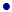 September 2023From:		James W. Casey, Department Adjutant

Subject:	Official Dress Code for State Level American Legion Events

Until further notice and this document is subsequently updated, the official dress for State level American Legion events is as follows. Definitions appear at the bottom. 
(We are following National’s Official Dress Code for Events.)
Please distribute this as widely as possible.  
This will be Posted on www.NYLegion.net. 
******************************************************************************************Meetings:Committee Meetings & audience: 	Business Casual & Business Dress                                                            Committee Meetings, dais: 		Business Dress
Convention Audience: 			Business Casual
Convention – Stage Appearance 	Business Dress 
********************************************************************************************Meals:Commander’s Banquet (Convention) 	Business Dress
National Commanders Dinner (April)      Business Dress (dais – Formal)
For all other official meal events		Business Casual (dais – Business Dress )********************************************************************************************Definitions:Business Dress:	Shirt, tie, & jacket for men & appropriate parallel dress for women
Business Casual:  	Trousers & Collared polo shirt – preferably Legion polo 
                                 for men & appropriate parallel dress for womenFormal:		 Black Tie*******************************************************************************************Office 518-463-2215  Fax: 518-427-8443  E-mail: info@nylegion.org  Website: nylegion.net“FOR GOD AND COUNTRY”CONFIDENTIAL PUBLICATIONNOT FOR COMMERCIAL USEDennis D. WeeksKevin SouthcottTamara BoveCliff WaltersTodd ManningDavid MadisonC. W. Wickersham (New York)	          1919Ogden L. Mills (New York)	          1919Russell E. Sard (Albany)		          1920Wade H. Hayes (New York)	          1920Charles G. Blakeslee (Broome)	          1920-1921William F. Deegan (Bronx)	          1921-1922Albert S. Callan (Columbia)	          1922-1923Edward E. Spafford (New York)	          1923-1924Samuel E. Aronowitz (Albany)	          1924-1925Harry C. Wilder (Onondaga)	          1925-1926Arthur E. Brundage (Orange)	          1926-1927William F. Schohl (Erie)		          1927-1928Douglas I. McKay (Westchester)	          1928-1929John J. Bennett (Kings)		          1929-1930Edward J. Neary (Nassau)	                         1930-1931Moses G. Hubbard (Oneida)	          1931-1932Dr. George J. Lawrence (Queens)            1932-1933Robert E. Minnich (Albany)	          1933-1934John Dwight Sullivan (New York)             1934-1935Edward N. Scheiberling (Albany)             1935-1936George M. Clancy (Monroe)	          1936-1937Jeremiah F. Cross (Bronx)	                         1937-1938Frank C. Love (Onondaga)	          1938-1939George A. Mead (Erie)		          1939-1940Edward A. Vosseler (Kings)	          1940-1941Jacob Ark (Monroe)		          1941-1942Arthur G. Bouton (Westchester)	          1942-1943William N. Lewis (Nassau)	          1943-1944Leo V. Lanning (Erie)		          1944-1945Miles D. Kennedy (Bronx)	                         1945-1946Earl C. Hitchcock (Warren)	          1946-1947Arthur F. Duffy (Queens)	                         1947-1948Corydon D. Kingsbury (Lewis)	          1948-1949Louis E. Drago (Kings)		          1949-1950Dr. Joseph R. Hawn (Erie)	                         1950-1951James V. Demarest (New York)	          1951-1952Maurice Stember (Nassau)	          1952-ConvBruce Percy (Monroe)		          1952-1953Paul S. Samuels (Dutchess)	          1953-1954John B. Ryan, Jr. (Rensselaer)	          1954-1955Frederick T. Devlin (Erie)	                         1955-1956Martin B. McKneally (Orange)	          1956-1957John F. Keenan (Queens)	                         1957-1958Arnold E. Swanson (Chautauqua)            1958-1959Robert C. Fuller (Oswego)	          1959-1960Aldo R. Benedetto (Richmond)	          1960-1961John R. McNamara (Tioga)	          1961-1962Dr. F. Herrick Connors (Albany)	     1962-1963J. Arthur Petty (Nassau)		     1963-1964Dr. Michael J. Crino (Monroe)	     1964-1965William A. Egan, Jr. (Westchester)     1965-1966James P. Henneghan (Suffolk)	     1966-1967Edward R. Delehanty (Albany)	     1967-1968Michael J. Kogutek (Erie)                     1968-1969Richard M. Pedro (Tioga)                     1969-1970Raymond T. Wellington (Kings)	     1970-1971Robert W. Garlinger (Chautauqua)    1971-1972Herman G. Harrington (Rensselaer)   1972-1973William H. Kelly (Orange)	                    1973-1974H. Gordon Burleigh (Warren)              1974-1975Leonard E. Baxter (Oswego)	     1975-1976Casimir F. Sojka (New York)	     1976-1977John P. Tipping (Nassau)	                    1977-1978Frank J. Giambra (Erie)		     1978-1979Hamilton Fish, Sr. (Ulster)	     1979 Conv.Alfred Marino (Rockland)	                    1979-1980Roger E. LaGasse (Wayne)	     1980-1981Alton H. Carpenter (Broome)	     1981-1982John J. Harris (Kings)		     1982-1983William P. McLaughlin (Queens)	     1983-1984Donald E. Klein (Niagara)	                    1984-1985George J. Clow (Onondaga)	     1985-1986Vance E. Ketcham (Hamilton)	     1986-1987Frank J. D’Amico (New York)	     1987-1988Albert M. Becker (Suffolk)	     1988-1989Frederick P. Cipoletti (Richmond)      1989-DECVincent J. Colasacco (Bronx)	     1989-1990William L. Brown (Steuben)	     1990-1991Franklin C. Ward (Nassau)	     1991-1992William H. Purcell (Otsego)	     1992-1993Walter F. Baker (Seneca)	                    1993-1994Francis W. LaRocco (Westchester)     1993 Conv.David J. Varney (Saratoga)	     1994-1995Theodore S. Coleman (Orange)	     1995-1996Ronald C. Bertrand (Oneida)	     1996-1997Anthony J. Minei (Queens)	     1996 Conv.Francis L. Giordano (Kings)	     1998 Conv.Richard C. O’Keefe (Bronx)	     2000-2001Paul G. Mitras (St. Lawrence)	     2001-2002Paul A. Cortright (Jefferson)	     2004-2005Stanley H. Clark (Yates)		     2005-2006Kenneth Governor (Rensselaer)         2013-2014John B. Sampson		    2016-2017Doug Malin (Honorary)                       2016 Convention1st – MIKE MCNERNEY2nd – DAVID MARTIN3rd – AUSEKLIS KRUMINS4th – MARGARET FOLK5th – ALBERT LACOMBE6th – CARL GRIFFITH7th – BILL COLEMAN8th – THOMAS DEINZER9th – JAMES HOSFORD10TH – JAMES BEECHERCOMMITTEEPOSITIONNAMEAmerican Legion CollegeDeanDavid R. Riley, Sr.American Legion RidersDirectorAmericanismChairmanJohn MigaVice ChairmanNorma WeissendAudit – InternalChairmanJoe PorempskiBack to GodChairmanRobert ConwayVice ChairmanMyron KnickernBaseballChairmanMichael MacchioneBlood DonorChairmanKenneth WeaverBowlingChairmanRitchie TurckChildren & YouthChairmanArthur FormanConstitution & By-LawsChairmanFrank PetersCompensationChairmanJohn C. ClancyComplianceChairmanDennis McCarthyContest Advisory & AwardsChairmanJohn P. SiefertConventionChairmanJames BojanowskiCredentialsChairmanRichard MorrisDistinguished GuestsChairmanMikel BuczkowskiEducation & ScholarshipChairmanVice ChairmanMichael RodriguezEmploymentChairmanThomas RiellyEnergy & ConservationChairmanThomas WagnerFamily Support/Heroes to HometownsChairmanKathryn KindleFinanceChairmanDenis McEneaneyForeign RelationsChairmanGabe MuiGolf TournamentChairmanAuseklis KruminsHomeland Security & Civil PreparednessChairmanJuan DiazJr. Shooting Sports ProgramChairmanThomas WillardLaw & OrderChairmanCynthia NelsonVice ChairmanJeff FrenchLegionnaire of the Year AwardChairmanJoseph GoonanVice ChairmanVictoria FerrisLegislativeChairmanC. Lee HinklemanVice ChairmanColleen McCarthyMembershipChairmanGene OrdmandyMid-Winter ConferenceChairmanHarvey MartelNational SecurityChairmanPeter Del-DebbioVice ChairmanMichael BrophyROTCChairmanJeffrey CipollaAdvisorOratoricalChairmanAnthony PaternostroPOW/MIA LiaisonChairmanKeith KosterProtocolChairmanSharon RaynoPublic RelationsChairmanRobert StronachResolutionsChairmanFrank PetersSALAdvisorCarl GriffithScoutingChairmanJean WilliamsVAVSChairmanEilene FisherVeterans’ CemeteriesChairmanRobert DyerVice ChairmanVeterans’ PreferenceChairmanAl EtkinALIVE (VAVS Sub Committee)ChairmanJanice GravelyPOSITIONDISTNAMEDEANDavid R. Riley, Sr.Member1stTrenton BrownMember2ndFrank PetersMember3rdEilene FisherMember4thMaggie FolkMember5thDavid R. Riley, Sr.Member6thMember7thCharles “Chip” RaynoMember8thMember9thDan MoreaMember10thHarry McHahonAMERICANISMAMERICANISMPOSITIONDISTNAMEChairmanJohn MigaCo ChairNorma WeissendConsultantV, James Troiola, PNVCMember1stRod RoderickMember2ndDennis McLooneMember3rdThomas SchroederMember4thKatherine DonnellyMember5thJudy WallaceMember6thJoseph BarillaMember7thDonald SissonMember8thKeith NewtonMember9thFrank GilnerMember10thMartin J. IngramPOSITIONDISTRICTNAMECHAIRMANRobert A. ConwayVICE CHAIRMANMyron KniskernMEMBER1stJohn LanciMEMBER2ndDaniel VeneziaMEMBER3rdAuseklis KruminsMEMBER4thMichael T. MaloneMEMBER5thWalt ConstantiniMEMBER6thRobert A. ConwayMEMBER7thConnie CorwinMEMBER8thRev. Michael JohnsonMEMBER9thRev. Robert SweeneyMEMBER10thPOSITIONDISTRICTNAMECHAIRMANMike MacchioneVICE CHAIRMANGil WoodVICE CHAIRMANAnthony BallistreaVICE CHAIRMAN EMERITUSWilliam CraneJUNIORTony CamardoSENIORRobert FitzpatrickWEBMASTERGreg GaetaMEMBER1stNick KlezczewskiMEMBER2ndFrank FazzioMEMBER3rdMEMBER4thMEMBER5thMike MacchioneMEMBER6thDave MartinkovicMEMBER7thDonald SissonMEMBER8thAnthony BallistreaMEMBER9thMEMBER10thPOSITIONDISTRICTNAMECHAIRMANKen WeaverMEMBER1stHenry PangMEMBER2ndPaul DietrichMEMBER3rdJames GarveyMEMBER4thDavid LockhartMEMBER5thMEMBER6thKenneth SedgwickMEMBER7thKen WeaverMEMBER8thKathryn KindleMEMBER9thMEMBER10thRobert RobeschPOSITIONDISTRICTNAMECHAIRMANRitchie TurckMEMBER1stHoward ChinMEMBER2ndDonato CarucciMEMBER3rdDonald SavinoMEMBER4thErnest ParkerMEMBER5thEdward Wallace, Jr.MEMBER6thJohn KnappMEMBER7thMEMBER8thJohn SiefertMEMBER9thMEMBER10thRobert ShadlerPOSITIONDISTRICTNAMECHAIRMANArthur FormanMEMBER1stGerald ArtzMEMBER2ndJesse FigueroaMEMBER3rdElijah HendersonMEMBER4thRobert St. JohnMEMBER5thG. Dale NewmanMEMBER6thLeo MackinMEMBER7thCharles “Chip” RyanoMEMBER8thKeith NewtonMEMBER9thJohn GrayMEMBER10Dawn SamuelPOSITIONDISTRICTNAMECHAIRMANDennis McCarthyVICE CHAIRMAN8th Nelson OldfieldMEMBER3rdRichard K. MorrisPOSITIONDISTRICTNAMECHAIRMANFrank PetersVICE CHAIRMANW. Patrick FalveyPOSITIONDISTRICTNAMECHAIRMANJohn P. SiefertVICE CHAIRMANMEMBER1stTommy OngMEMBER2ndPrisco D’AngelisMEMBER3rdMEMBER4thSteve BowmanMEMBER5thShawn MillsMEMBER6thRichard PriceMEMBER7thDoug MarzanMEMBER8thJohn SiefertMEMBER9thMEMBER10thJames RandlePOSITIONDISTRICTNAMECHAIRMANJames R. BojanowskiVICE CHAIRMANPaul WojcikCONSULTANTWilliam R. Kearsing MEMBER1stJohn PowersMEMBER2ndAnthony LoCastoMEMBER3rdJames GarveyMEMBER4thDonald ZareckiMEMBER5thGuy Berogan MEMBER6thRobert GardnerMEMBER7thMarjorie StarzMEMBER8thWilliam P. MiskellMEMBER9thSteven FelsenfeldMEMBER10thHarry McMahonPOSITIONDISTRICTNAMECHAIRMANMikel P. BuczkowskiVICE CHAIRMANJeffrey W. FrenchMEMBER1stEdward MallicoatMEMBER2ndFrank LaMarshMEMBER3rdElmo KearsingMEMBER4thKatherine DonnellyMEMBER5thMikel BuczkowskiMEMBER6thAlbert PetersonMEMBER7thDale MosherMEMBER8thHenry LinkMEMBER9thHoward B. HeyelMEMBER10thPhilip GomezPOSITIONDISTRICTNAMECHAIRMANVICE CHAIRMANMichael RodriguezMEMBER1stLouis SalgadoMEMBER2ndDavid MartinMEMBER3rdJames GarveyMEMBER4thStephen LapierreMEMBER5thJames R. BassMEMBER6thFrancis RiterMEMBER7thSharon RaynoMEMBER8thJim BojanowskiMEMBER9thJohn GrayMEMBER10thHarry McMahonPOSITIONDISTRICTNAMECHAIRMANThomas C. RiellyMEMBER1stEd DeglominiMEMBER2ndFrank FazzioMEMBER3rdDavid MillerMEMBER4thWilliam LiberisMEMBER5thJames R. BassMEMBER6thWilliam HainesMEMBER7thJudy FitchMEMBER8thSteve McCordMEMBER9thDan MoreaMEMBER10thPOSITIONDISTRICTNAMECHAIRMANThomas WagnerMEMBER1stAnthony FerraraMEMBER2ndMichael RodriguezMEMBER3rdMEMBER4thDavid LockhartMEMBER5thMEMBER6thMilton SchererMEMBER7thJean WilliamsMEMBER8thJohn CournyeaMEMBER9thMEMBER10thThomas WagnerPOSITIONDISTRICTNAMECHAIRMANDenis McEneaneyMEMBER1stFrank GeeMEMBER2ndAnthony PergolaMEMBER3rdJeffrey FrenchMEMBER4thKeith KosterMEMBER5thWilliam ParkMEMBER6thFrancis RiterMEMBER7thDaniel J. ZimmerMEMBER8thSuzanne QuirkMEMBER9thConrad FlickenschildMEMBER10thJim BeecherMEMBER INVESTMENTKeith KosterCONSULTANTWilliam RogersCHAIRMAN, INTERNAL AUDITJoe PorempskiMEMBER, INTERNAL AUDITCatherine ErwinMEMBER, INTERNAL AUDITWalter D. Weirich, Jr.MEMBER, INTERNAL AUDITRuss HoyerTREASURERCatherine ErwinEX-OFFICIOTimothy CollmerPOSITIONDISTRICTNAMECHAIRMANGabe MuiVICE CHAIRMANPeter DeAngelisMEMBER1stGabe MuiMEMBER2ndPaul DietrichMEMBER3rdAuseklis G. KruminsMEMBER4thCatherine ErwinMEMBER5thMEMBER6thRobert ConwayMEMBER7thWilliam ColemanMEMBER8thAllie BurdickMEMBER9th Richie CalboMEMBER10thRaymond PowersPOSITIONDISTRICTNAMECHAIRMANAuseklis KruminsMEMBER1stDave StuartMEMBER2ndTony LoCastoMEMBER3rdAuseklis KruminsMEMBER4thMEMBER5thMichael MichalskiMEMBER6thMEMBER7thMEMBER8thMEMBER9thMEMBER10thPOSITIONDISTRICTNAMECHAIRMANJuan DiazVICE CHAIRMANADVISORCharles KimballCONSULTANTRichard KeiserMEMBER1stKenneth WongMEMBER2ndJuan DiazMEMBER3rdLyle MaddockMEMBER4thMargaret FolkMEMBER5thWilliam GalvinMEMBER6thMEMBER7thMEMBER8thAllie BurdickMEMBER9thEdward Johnson MEMBER10thBob HarePOSITIONDISTRICTNAMECHAIRMANThomas WillardCO-CHAIRMANMEMBER1stHarvard TangMEMBER2ndMEMBER3rdThomas BurrallMEMBER4thMEMBER5thLawrence L. BehlingMEMBER6thDonald LoganMEMBER7thMEMBER8thMEMBER9th Thomas WillardMEMBER10thRobert BruggemannPOSITIONDISTRICTNAMECHAIRMANCynthia NelsonVICE CHAIRMANJeff FrenchMEMBER1stAntonio ChuyMEMBER2ndMark VenturaMEMBER3rdJeff FrenchMEMBER4thErnest ParkerMEMBER5thRobert HaumannMEMBER6thKenneth SedgwickMEMBER7thJohn CompitelloMEMBER8thHenry LinkMEMBER9th Dan MoreaMEMBER10Tom BassachiPOSITIONDISTRICTNAMECHAIRMANJoseph GoonanVICE CHAIRMANVictoria FerrisMEMBER1stArvin ChinMEMBER2ndFrank PetersMEMBER3rdLeo BeaulieuMEMBER4thStephen LaPierreMEMBER5thChuck GrahamMEMBER6thKenneth SedgwickMEMBER7thVictoria FerrisMEMBER8thSuzanne QuirkMEMBER9thDan MoreaMEMBER10thJoseph ScarolaPOSITIONDISTRICTNAMECHAIRMANC. Lee HinklemanVICE CHAIRMANColleen McCarthyCONSULTANTMEMBER1stRobert CorriganMEMBER2ndAlbert KingeleMEMBER3rdHarvey McCaggMEMBER4thErnest ParkerMEMBER5thJames R. BassMEMBER6thCarl GriffithMEMBER7thMike AndrewsMEMBER8thJames BojanowskiMEMBER9thSteve FelsenfeldMEMBER10thJames TrainorPOSITIONZONENAMECHAIRMANGene S. OrdmandyCONSULTANTGary SchacherCONSULTANTDavid R. Riley, Sr,MEMBER1stGene DeFrancisMEMBER2ndFrank SaladisMEMBER3rdEric De KraaiMEMBER4thJoseph PatnodeMEMBER5thKen RobargeMEMBER6thBruce FeinMEMBER7thDan ZimmerMEMBER8thJoe RichMEMBER9thMichael BrophyMEMBER10thThomas WagnerPOSITIONDISTRICTNAMECHAIRMANKeith KosterVICE CHAIRMANMEMBER1stTony SalimbeneMEMBER2ndDennis E. McLooneMEMBER3rdEilene FisherMEMBER4thWilliam LiberisMEMBER5thJudy WallaceMEMBER6thLeo MackinMEMBER7thEdward MitchellMEMBER8thSteve McCordMEMBER9thGeorge DeChampMEMBER10thRobert BurggermanPOSITIONDISTRICTNAMECHAIRMANHarvey MartelVICE CHAIRMANRobert PurzyckiMEMBER1stMEMBER2ndJoseph CammarataMEMBER3rdAuseklis KruminsMEMBER4thMEMBER5thMEMBER6thRobert GardnerMEMBER7thRene VanmulenMEMBER8thMEMBER9thMEMBER10thPOSITIONDISTRICTNAMECHAIRMAN Pete Del-DebbioCONSULTANTMichael BrophyROTC ADVISORMEMBER1stRobert FelicianoMEMBER2ndJuan DiazMEMBER3rdLyle MaddockMEMBER4thMargaret FolkMEMBER5thWilliam GalvinMEMBER6thRobert ConwayMEMBER7thDonald LinborgMEMBER8thHenry LinkMEMBER9thRichard CalboMEMBER10thThomas WagnerPOSITIONDISTRICTNAMECHAIRMANAnthony L. PaternostroVICE CHAIRMANJeffrey W. FrenchZONE 1 CHAIRMANMichael BrophyZONE 2 CHAIRMANJohn T. Digilio, JrZONE 3 CHAIRMANMargaret FolkZONE 4 CHAIRMANPhilip A. SeybertZONE 5 CHAIRMANJean WilliamsMEMBER1stEarl J. Menard JrMEMBER2ndAlbert W. KlingeleMEMBER3rdThomas BurrallMEMBER4thSteve BowmanMEMBER5thEdward JacksonMEMBER6thRobert GardnerMEMBER7thKenneth WeaverMEMBER8thWalter AckleyMEMBER9thKevin HathorneMEMBER10thMichael PankowskiPOSITIONDISTRICTNAMECHAIRMANSharon RaynoMEMBER1stFang A. WongMEMBER2ndMary McLooneMEMBER3rdJames GarveyMEMBER4thKeith KosterMEMBER5thDale DingmanMEMBER6thAlbert PetersonMEMBER7thMarjorie StarzMEMBER8thTimothy Van PattenMEMBER9thHoward HeyelMEMBER10thJohn HassettPOSITIONDISTRICTNAMECHAIRMANRobert StronachVICE CHAIRMANPhotographerFrank CarlettaMEMBER1stMEMBER2ndFrank SaladisMEMBER3rdMEMBER4thDavid LockhartMEMBER5thJames BassMEMBER6thWayne DunckelMEMBER7thLawrence GambaMEMBER8thKirk MillerMEMBER9thShirley ConnollyMEMBER10thSteve McManusPOSITIONDISTRICTNAMECHAIRMANFrank PetersCONSULTANTPOSITIONDISTRICTNAMEDirector1st&9th Dist. Vice DirectorBill Stegman2nd&10th Dist. Vice DirectorBruce Blanco3rd&4th Dist. Vice DirectorDaniel Nolin5th&6th Dist. Vice DirectorKen Robarge7th&8th Dist. Vice DirectorDennis WhiteSecretaryDebbie DouglassTreasurerSergeant-At-ArmsPaul DouglasRoad CaptainDon DalyChaplainJerry KetchumWebmasterDebbie MorrisMember 11stTrenton BrownMember 22ndJoseph HallMember 33rdPaul ToddMember 44thDaniel NolinMember 55thC. Lee HinklemanMember 66thDonald LoganMember 77thSteve FosterMember 88thMember 99thChristopher HolshekMember 1010thDavid IsaccsPOSITIONDISTRICTNAMECHAIRMANJeffrey CipollaAdvisorPOSITIONDISTRICTNAMECHAIRMANJean WilliamsVICE CHAIRMANMEMBER1stJoseph GoonanMEMBER2ndJaime GonzalezMEMBER3rdStephen A. MatarazaMEMBER4thKeith KosterMEMBER5thJames EllisMEMBER6thBruce FeinMEMBER7thJean WilliamsMEMBER8thSteve CybartMEMBER9thDan BriscoeMEMBER10thGene OrdmandyCOMMITTEEPOSITIONDISTRICTNAMEVSCHAIRMANEilene FisherVSVICE CHAIRMANVSCONSULTANTVSMEMBER1stPatrick DevineVSMEMBER2ndLyn JohnsonVSMEMBER3rdEilene FisherVSMEMBER4thSteve BowmanVSMEMBER5thTim StalnakerVSMEMBER6thVSMEMBER7thVSMEMBER8thSteve McCordVSMEMBER9thDaniel MoreaVSMEMBER10thFrank ColonVAVSCHAIRMANEilene FisherVAVSVICE CHAIRMANDenis OliverVAVASCONSULTANTPatrick RourkVAVSMEMBER1stPhil CreminsVAVSMEMBER2ndLyn JohnsonVAVSMEMBER3rdEilene FisherVAVSMEMBER4thSteven BowmanVAVSMEMBER5thKen PalmerVAVSMEMBER6thWilliam HainesVAVSMEMBER7thLawrence GambaVAVSMEMBER8thDorothy ButtonVAVSMEMBER9thRichard Calbo & Kevin HathornVAVSMEMBER10Michael HonanALIVECHAIRMANJanice Gravely, PhDALIVEVICE CHAIRMANLynda A. PixleyALIVEMEMBER1stColleen McCarthyALIVEMEMBER2ndMary McLooneALIVEMEMBER3rdEilene FisherALIVEMEMBER4th Steven BowmanALIVEMEMBER5thJanice Gravely, PhDALIVEMEMBER6thPatricia CobbALIVEMEMBER7thJean WilliamsALIVEMEMBER8thKathy KindleALIVEMEMBER9thMaureen MorganALIVEMEMBER10thGene OrdmandyPOSITIONDISTRICTNAMECHAIRMANRobert J. DyerUNCLAIMED VET BURIAL CHAIRPaul SchottenhamelVICE CHAIRMANMEMBER1stPeter Del-DebbioMEMBER2ndFrank LaMarshMEMBER3rdLeonard BeaulieuMEMBER4thDave LockhartMEMBER5thJudy WallaceMEMBER6thMEMBER7thDon LinborgMEMBER8thTed BalbierzMEMBER9thMEMBER10thAndrew BoothNAMECITYZIPAder, James M.Albany12207Good, MichaelAlbany12210Traxler, Nancy K.Albion14411Wilkinson, Lindsey D.Auburn13021Ervolina, AngeloAuburn13021Joyce, William R.Batavia14020McRae, Daniel P.Bath14810Carter, Virginia E.Bath14810Smith, Gary G.Bath14810Fanton, Pamela A.Belmont14813Hennessy, Michael D.Belmont14813Vojtisek Brian J., Binghamton13902Dembowski, Michael S.Binghamton13902Krycia, Felice E.Buffalo14202Ratka, Daniel J.Buffalo14202Marshall, Jeremy M.Canandaigua14424Rearick, Lance D.Canandaigua14424Boprey, Michael L.Canton13617Rourk, Patrick R.Canton13617Hanley III, Arthur L.Carmel10512Rohde, Karl R.Carmel10512Black, Michelle L.Catskill12414Hans, Bernice A.Catskill12414Henson, Jack L.Cooperstown13326Loeffler, Sidney.Cooperstown13326Tedesco, ThomasCortland13045Byrne, William J.E. Meadow11554Esposito Jr., RalphE. Meadow11554Mansfield, Laurence R.E. Meadow11554Rommel, Kenneth C.E. Meadow11554Vista, Jeffrey P.E. Meadow11554Kimball, Andrew B.Elmira14902Murphy, Michael J.Elmira14902DePalo, Andrew J.Ft. Edward12828Marrwinchell, Kenneth R.Ft. Edward12828Garcia, MatiasFulton13069Farrell, Christian E.Goshen10924Rostran, Natalie M.Goshen10924Pandolf, Melissa R.Hauppauge11788Delvalle, AnthonyHauppauge11788Richard, Gary W.Hauppauge11788Ronayne, ThomasHauppauge11788Gilroy, Brian P.Hauppauge11788Rooney, Brian D.Hauppauge11788Louis Jr., Richard D.Herkimer13350Clairborne, J.R.Ithaca14850Adams, David W.Jamestown14701Carlson, Gregory K.Jamestown14701Rauh, Michael C.Jamestown14701Engel, Daniel J.Johnstown12095Bennett, Keith J.Kingston12401Keating, Timothy P.Kingston12401Massee, Steven J.Kingston12401Reggero, FrankKingston12401Di Resta, Denise A.Lake George12845Glatz, JeffreyLockport14094Wohleben, DavidLockport14094Geartz, JeremyLockport14094Kilionski, Stephen A.Lowville13367Maybee, ReneeLyons14489Wilson, SamanthaLyons14489Crotty, John J.Monticello12701Goldsmith, HowardMonticello12701Santiago-Lugo, Pablin G.Monticello12701Antes, John R.Montour Falls14865Cole-Scott, Joan E.Montour Falls14865Skinner, Jason B.Mt. Morris14510Terry, David L.Mt. Morris14510Reed, Kristyn B.Mt. Vernon10550Gardner, KristineMontour Falls14865Joan ScottMontour Falls14865Branam, Susan A.New City10956Gales, Richard G.New York10014Sprinkle, DavidNYC VARO10014Coe, JosephNorwich13815McCord, Steve E.Olean14760Porter, Kristen L.Olean14760Middaugh, Michael F.Owego13827Hand, BonnieOwego13827Rouin, Philip I.Penn Yan14527LeBoeuf, Kevin W.Plattsburgh1E+08Gayle, Julie R.Poughkeepsie12601Kuciemba, Kyle A.Poughkeepsie12601Stefanovic, NickRochester14620Maginn, Scott M.Rochester14620Murray, MatthewRochester14620Bartocci, JeffreyRochester14620Russell, DaleRochester14620Khothsymuong, MitchellRochester14620Kozlowski, KevinRochester14620Perrone, JosephRome13441Goewey, DanRome13441Frank, William H.Schenectady12304Meckem, Brandon P.Schenectady12305Fisher, Eilene L.Schoharie12157Mancilla, Anne MarieSyracuse13202Kruppa, RobinSilver Springs14550Forkhamer, Richard T.Syracuse13202Goebel, Peter K.Troy12180Raymer, Ronald W.Wampsville13163Duimstra, LukasWampsville13163Ward, Jeremy R.Wampsville13163Pavey, DaveWatertown13601Choi, Kyung L.White Plains10601Griffin, DanielWhite Plains10601Trotter, Charlotte M.White Plains10601Morea, Daniel A.Yonkers10701Navarro, Louis E.Yonkers10701Paredes, EderYonkers10701YEARSERVICE OFFICERPOSTCOUNTYDISTRICT1998Robert G. MitchellAdirondack Post 70Saratoga4th1999Edward L. MazzochiArgyle Post 1518Washington4th2000Derek M. DaveyBeaver River Memorial Post 1663Lewis5th2001Warren J. Manor*Plattsburgh Post 20Clinton4th2002Jerold A. KleinNorthport Post 694Suffolk10th2003Robert B. WhitbeckGreenville Post 291Greene3rd2004Franklin E. Tower*Butts-Clark Post 204Orleans8th2005James A. CarraJames Cooke Post 931Ontario7th2006Albert D. RamseyFrank A. Rea Post 1163Westchester9th2007John B. SampsonHughes-Skiba Post 535Cattaraugus8th2008P. Earle GleasonJohnson-Costello Post 355Yates7th2009Ronald RomaszkaWilson Ritch Post 432Suffolk10th2010Daniel MoreaBeacon Post 302Dutchess9th2011Denis OliverCharles E. Westcott Post 173Steuben7th2012Nelson E. RiveraArlington-Town of Poughkeepsie Post 1302Dutchess9th2013Frank E. HollisterWalter Klein Post 532Livingston7th2014Steven BowmanRussell B. Childs Post 769Clinton4th2015Donna W. KestnerHomer Russell Smith Post 587Oswego5th2016Peter J. FazioWatertown Army & Navy Post 61Jefferson5th2017William RodriguezWilliam Merrit Hallock Post 155Suffolk10th 2018Eder E. ParedesDonald M Konrad Post 1954Westchester9th 2019Jeremy MarshallCanandaigua Post 256Ontario7th 2020Carrie AhearnJohnson-Costello Post 355Yates7th 2021Daniel GriffinWhite Plains Post 135Westchester9th 2022Eilene FisherNew York Post 0248Schoharie3rd2023Dana VerissimoMahopac Post 1080Westchester9thYEARLEGIONNAIREPOSTCOUNTYDISTRICT1981Donald Heath*Honeyford Memorial Post 110Greene3rd 1982Estelle Mohr*Staten Island Women’s Post 1598Richmond2nd 1983Edward LawrenceKirk-Casey Post 366Seneca7th 1984James A. Capasso*Henry Cornell Post 234Saratoga4th 1985Howard Bushart*Williamson Post 394Wayne7th 1986Frederick C. Schmaling*Port Chester Post 93Westchester9th 1987Levi Bentley*Johnson-Costello Post 355Yates7th 1988David Ossman*Leo Laders Post 130Rockland9th 1989Vincent J. Tripi*Harvey L. Brady Post 354Livingston4th 1990Albert A. Sheldrake*Medos A. Nelson Post 504Clinton4th 1991Helen G. Jacob*Erieco Women’s Post 1586Erie8th 1992Francis R. Tripi*Harvey L. Brady Post 354Livingston7th 1993Edward J. Klimek*Joseph E. Zaloga Post 1520Albany3rd 1994John J. Glegota, Jr.*Niagara Frontier Post 1041Erie8th 1995 Peter Holowecki*Williston Post 144Nassau10th 1996Richard F. Williams*Town of Esopus Post 1298Ulster3rd 1997Thomas P. McKee*Betowski-Van De Mark Post 492Tioga6th 1998Joseph E. Sills, Jr.Kingston Post 150Ulster3rd 1999Vincent J. Buccigrossi*Geo. Washington Memorial Post 1872Kings2nd 2000James W. Wyckoff*Manning-Lilla Post 463Seneca7th 2001Andrew AffruntiFloyd Bennett Post 1060Kings2nd 2002Paul A. Cortright*John B. Lyman Post 904Jefferson5th 2003Louis D. UlinoMassapequa Post 1066Nassau10th 2004Dennis McCarthyWest Seneca Post 735Erie8th 2005*Alfred DeMizio*Joseph E. Zaloga Post 1520Albany3rd 2006Steven W. BowmanRussell B. Childs Post 769Clinton4th 2007Alwin H. O’Donnell*South Buffalo Post 721Erie8th 2008Salvatore Ascione*Dept. of Water Supply Gas and Electric Post 1008New York1st 2009Charles W. DolsonSergeant Ronald Grey Post 1542Putnam9th 2010John A. Murray*Kirk-Casey Post 366Seneca7th 2011Edward R. LupianGerald O’Neil Post 1683Rensselaer3rd 2012Walter T. GaunKirk-Casey Post 366Seneca7th 2013Frank F. GeeLt. B.R. Kimlau Post 1291New York1st 2014Charles SchackEast Aurora Post 362Erie8th 2015Linda S. YelleMontgomery Post 912Clinton4th 2016Joseph MondelloTheodore Korony Post 253Bronx1st 2017 Betsy J. GipsMead Post 163Madison6th 2018Robert C. GardnerGeorge F. Riordan Post 974Broome6th 2019Shirley ConnollyMarne Post 270Putnam9th 2020Wayne BaumgartnerMilton J. Brounshidle Post 205Erie8th 2021David CariddoMahopac American Legion Post 1080Putnam9th 2022Gabe MuiLt. Kim Lau Chinese Memorial Post 1291New York1st 2023Antonio CodringtonCo-Op City Post 1871Bronx1st January 15(Martin Luther King, Jr. Day)February 19(Presidents Day)April 15(Good Friday)May 27(Memorial Day)July 4(Independence Day)September 4(Labor Day)November 10(Veterans Day Holiday)November 23, 24(Thanksgiving Holiday)December 23, 24(Christmas Holiday)December 31, January 3, 2022(New Years’ Holiday)